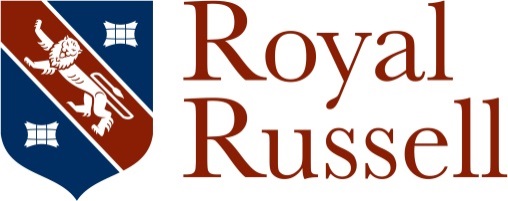 Job DescriptionJob title: Teacher of Computer ScienceReports to: Head of Department, and ultimately the HeadmasterResponsible for: No posts Job purpose: To teach such pupils and subjects as may be required by the Headmaster in accordance with the timetables, policies and schemes of work laid down by the School. Main duties and responsibilities:To teach lessons as directed by the Head of Department, according to the departmental schemes of work, as indicated by the timetable prepared by the Deputy Head-CurriculumTo participate in the development of schemes of work and other appropriate syllabus-related materialsTo assist with the setting and marking of internal exams as directed by the Head of Department for A level To set and mark homework according to the published homework timetable and in line with departmental policyTo write reports on pupils according to the report schedule published each termTo attend all departmental meetings and Common Room meetingsTo attend evening parents’ meetings for year groups that they teachTo be attached to a House.  This involves taking morning registration every day, Monday to Friday, and assuming tutorial responsibility for a group of pupils within the house, as directed by the Housemaster or HousemistressTo carry out regular school duties, as detailed in the published duty rota To attend one Saturday Detention Supervision (half-day) each yearTo set high standards of dress, attendance and punctuality To participate in the extra-curricular programme of the schoolTo be available to take extra lessons to cover for absent colleagues as indicated by the published ‘Locum Tenens’ rota.To take part in the school staff appraisal scheme, and to keep up with the professional developments within teachingTo perform other duties as agreed with the HeadmasterGeneral responsibilitiesEnsures the safety and well-being of children and young people at the School by adhering to and complying with the School’s Safeguarding and Child Protection Policy at all times.Attends Royal Russell Day and Open Day as required.Displays correct staff identification at all times whilst on site.Attends training and staff INSET sessions organised by the School to provide a consistent approach across the entire School staff population.Adheres at all times to Health & Safety legislation, and all departmental policies and procedures, to ensure the safety of you and colleagues as well as pupils, staff and visitors.Carries out any other reasonable duties as requested by the Headmaster.This job description contains an outline of the typical functions of the job and is not an exhaustive or comprehensive list of all possible job responsibilities, tasks, and duties. The job-holder’s actual responsibilities, tasks, and duties might differ from those outlined in the job description, and other duties commensurate with this level of responsibility may be either permanently or temporarily assigned as part of the job.Person Specification – Teacher of Computer ScienceExperienceExperience of teaching Computer Science from KS3 through to A levelProgramming experience Excellent practitioner and advocate of modern teaching and learning methodsQualificationsA good honours degree in Computer Science or related subject with QTSKnowledge A good understanding of the subject matter and the latest developments in the teaching of Computer ScienceAble to embrace new technologiesSkills and abilitiesEvidence of Continued Professional DevelopmentGood communication and presentation skills Strong organisational skillsExcellent ICT skills in Microsoft Office PackagesWorking knowledge of IWB’sCommitment to, and experience of using a range of teaching styles and methodsNumerate with a high standard of written and spoken EnglishAn understanding of child protection and safeguardingA willingness to participate in the wider co-curricular life of the schoolAn empathy and enthusiasm for the Christian ethos of the school.An enthusiastic and positive attitude about learning and teachingAbility to build good relationships with parents and colleaguesAbility to work well within a teamSelf-motivated and versatilePro-active, making suggestions for improvement and changeDemonstrates an understanding of the independent education sector Possess a sense of humour!